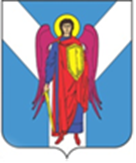 ДУМА ШПАКОВСКОГО МУНИЦИПАЛЬНОГО ОКРУГАСТАВРОПОЛЬСКОГО КРАЯРЕШЕНИЕ22 марта 2023 г.                            г. Михайловск                                            № 443Об отчете о деятельности Контрольно-счетного органа Шпаковского муниципального округа Ставропольского края за 2022 годВ соответствии с Федеральным законом от 6 октября 2003 года
№ 131-ФЗ «Об общих принципах организации местного самоуправления в Российской Федерации», Федеральным законом от 07.02.2011 г. № 6-ФЗ 
«Об общих принципах организации и деятельности контрольно-счетных органов субъектов Российской Федерации и муниципальных образований» Дума Шпаковского муниципального округа Ставропольского краяРЕШИЛА:1. Отчет о деятельности Контрольно-счетного органа Шпаковского муниципального округа Ставропольского края за 2022 год принять к сведению.2. Контрольно-счетному органу Шпаковского муниципального округа Ставропольского края обеспечить организацию и осуществление контроля за законностью, результативностью (эффективностью и экономностью) использования средств бюджета Шпаковского муниципального округа Ставропольского края.3. Настоящее решение вступает в силу со дня его принятия.Председатель ДумыШпаковского муниципальногоокруга Ставропольского края					                  С.В.Печкуров